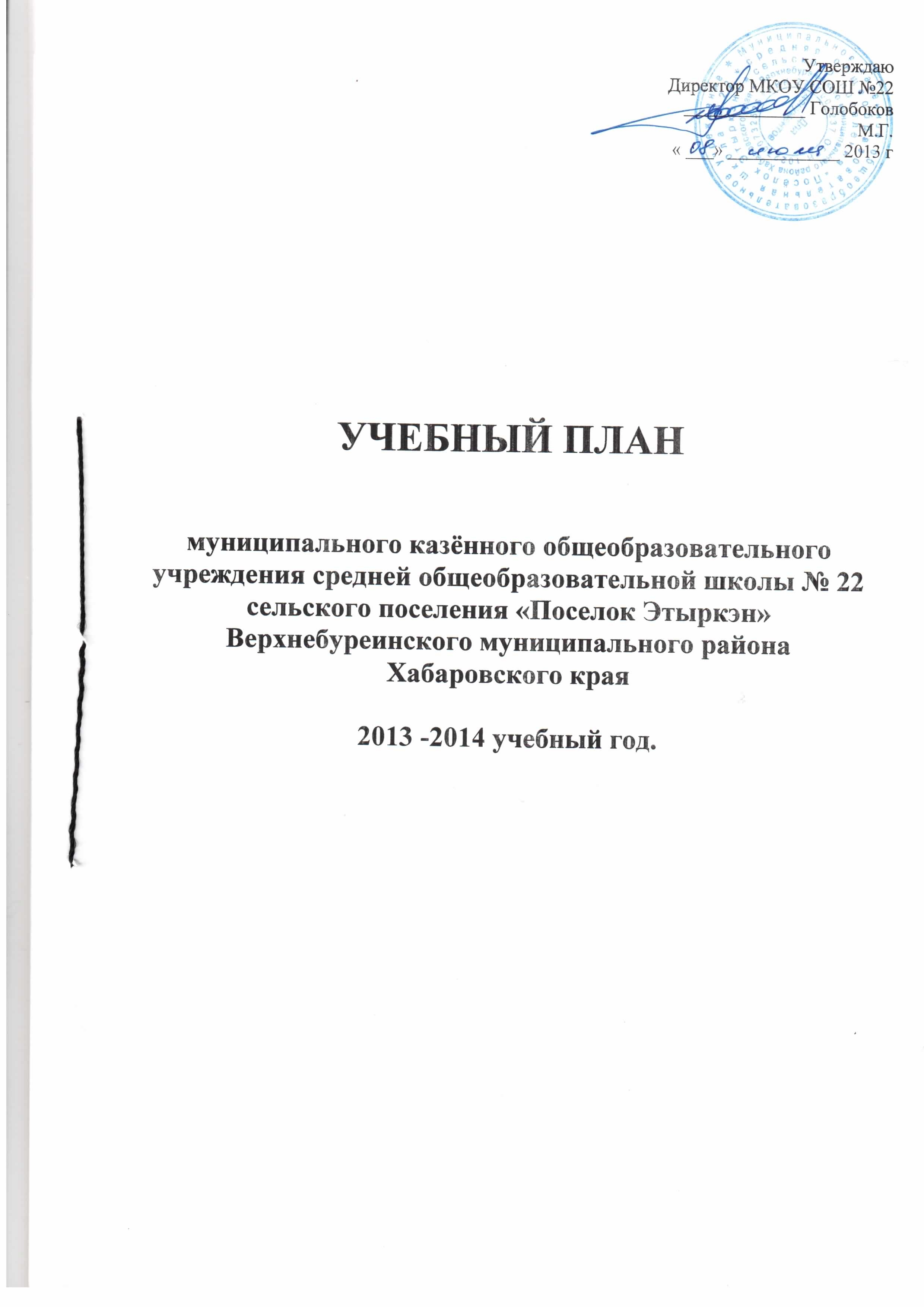 Пояснительная запискак  учебному плану  на 2013-2014 учебный год МКОУ СОШ № 22 п. Этыркэн.Учебный план МКОУ СОШ  № 22 разработан на основе следующего нормативно- правового обеспечения:Закон «Об образовании» (ст. 9, 13, 14, 15, 32);Типовые положения об общеобразовательном учреждении разных типов и видов (Постановление Правительства РФ);СанПиН, 2.4.2.2821-10 «Санитарно-эпидемиологические требования к условиям и организации обучения в общеобразовательных учреждениях», раздел X (Постановление от 29 декабря 2010 года № 189);Федеральный перечень учебников, рекомендованных (допущенных) к использованию в образовательном процессе в образовательных учреждениях, реализующих образовательные программы общего образования и имеющих государственную аккредитацию, на 2012/2013 учебный год (утвержден приказом Минобрнауки России от 27 декабря 2011 г. № 2885, зарегистрирован в Минюсте России 21 февраля 2012 г., регистрационный номер 23290);Приказ Минобразования РФ от 05.03.2004 г. № 1089 «Об утверждении федерального компонента государственных образовательных стандартов начального общего, основного общего и среднего (полного) общего образования»;Приказ Минобразования России от 31.08.2009 г № 320 «О внесении изменений в федеральный компонент государственных образовательных стандартов начального общего, основного общего и среднего (полного) общего образования, утвержденный приказом министерства образования  РФ от 05.03.2004г № 1089»;Приказ Минобразования России от 19. 10.2009 г № 427 «О внесении изменений в федеральный компонент государственных образовательных стандартов начального общего, основного общего и среднего (полного) общего образования, утвержденный приказом министерства образования  РФ от 05.03.2004г № 1089»;Приказ Министерства образования и науки Российской Федерации от 31.01.2012 г. № 69 «О внесении изменений в федеральный компонент государственных образовательных стандартов начального общего, основного общего и среднего (полного) общего  образования» утвержденный приказом Министерства образования Российской Федерации от 5 марта 2004 года № 1089».Приказ Министерства образования и науки Российской Федерации от 6 октября 2009 года № 373 «Об утверждении и введении в действие федерального государственного образовательного стандарта начального общего образования»;Приказ Министерства образования и науки РФ от 26.11.2010 г. № 1241 «О внесении изменений в федеральный государственный образовательный стандарт начального общего образования, утверждённый приказом Министерства образования и науки Российской Федерации от 6 октября 2009 г. N 373». Примерная основная образовательная программа начального общего образования.Приказ Минобразования России от 09.03.2004 года № 1312 «Об утверждении Федерального базисного учебного плана и примерных учебных планов для образовательных учреждений РФ, реализующих программы общего образования»;Приказ Министерства образования и науки РФ от 30.08.2010 г № 889 «О внесении изменений в федеральный базисный учебный план и примерные учебные планы для образовательных учреждений РФ, реализующих программы общего образования, утверждённые приказом Министерства образования  Российской Федерации от 09 марта 2004 года №1312 «Об утверждении федерального базисного учебного плана и примерных учебных планов для образовательных учреждений Российской Федерации, реализующих программы общего образования»;Приказ Министерства образования и науки РФ от 03.06.2011г.  № 1994 «О внесении изменений в федеральный базисный учебный план и примерные учебные планы для образовательных учреждений РФ, реализующих программы общего образования, утверждённые приказом Министерства образования  Российской Федерации от 09 марта 2004 года №1312 «Об утверждении федерального базисного учебного плана и примерных учебных планов для образовательных учреждений Российской Федерации, реализующих программы общего образования».Приказ Министерства образования и науки Российской Федерации от 01.02.2012г № 74 «О внесении изменений в федеральный базисный учебный план и примерные учебные планы для образовательных учреждений Российской Федерации, реализующих программы общего образования, утвержденные приказом Министерства образования Российской Федерации от 9 марта 2004 г. № 1312».Приказа министерства образования Хабаровского края от 30.05.2006 года № 451 «Об утверждении примерного учебного плана для 9-х классов общеобразовательных учреждений Хабаровского края, осуществляющих предпрофильную подготовку в 2006 / 2007 учебном году»; Приказа министерства образования и науки Хабаровского края от 21.04.2006 г. № 316 «Об утверждении базисного учебного плана и примерных учебных планов для учреждений среднего (полного) общего образования Хабаровского края». Приказ министерства образования и науки Хабаровского края от 25.08.2010 г № 1775 «Об организации введения федеральных государственных образовательных стандартов начального общего образования в общеобразовательных учреждениях Хабаровского края».Письмо Министерства образования Хабаровского края от 01.02.2007г. № 2-5-329 «О преподавании истории в старших классах»Письмо Министерства образования Хабаровского края от 01.06.2011г. № 04.1-17-4278 «Об использовании в общеобразовательных учреждениях нормативных документов, определяющих содержание общего образования».Письмо Министерства образования Хабаровского края от 10.06.2011г. № 04.1-17-4659 «Об организации учебного процесса в 1-х классах образовательных учреждениях Хабаровского края».Письмо Министерства образования Хабаровского края от 10.06.2011г. № 04.1-17-4659 «Организация внеурочной деятельности в начальной школе».Учебный план школы отражает современные тенденции обновления содержания образования на федеральном, региональном  уровнях, социальный заказ родителей, учитывает особенности педагогического коллектива, способности учащихся, возможности материально-технической базы, а также специфику общеобразовательного учреждения. Обучение проводится по учебным предметным программам и учебникам, соответствующим минимуму содержания общего образования. В учебном процессе используются примерные программы, авторские программы и учебники, соответствующие федеральному компоненту государственного стандарта общего образования.Образование реализуется по разным технологиям и обеспечивает изучение федерального компонента  государственного стандарта.На изучение федерального компонента отведено 75% от общего нормативного времени, отводимого на освоение основных образовательных программ общего образования, на региональный компонент не менее 10%. Часы регионального компонента и компонента образовательного учреждения используются для введения новых предметов, факультативов, проведения индивидуальных и групповых занятий.Начальное общее образованиеНачальная школа обучается по комплекту учебников «Гармония» под редакцией Н.Б. Истоминой. Учебный план для 1, 2, 3, 4 классов составлен с учетом максимальной нагрузки 20, 25, 25, 25 часов, соответственно.Продолжительность учебного года: 1 класс – 33 учебные недели, 2-4 классы  - не менее 34 учебных недель. Учащиеся 1-х классов занимаются по пятидневной учебной неделе, 2-4-х классов – по шестидневной учебной неделе.Учебный план состоит из двух частей: инвариантной части и вариативной части, включающей внеурочную деятельность, осуществляемую во второй половине дня.Содержание образования, определенное инвариантной частью, обеспечивает приобщение обучающихся к общекультурным и национально-значимым ценностям, формирует систему предметных навыков и личностных качеств, соответствующих требованиям Стандарта. В учебном плане отражены основные показатели базисного учебного (образовательного) плана: все учебные предметы, недельное распределение часов по предметам, предельно допустимая аудиторная нагрузка, а также подробно расписан раздел «Внеурочная деятельность» по направлениям, определенным основной образовательной программой школы. Содержание образования на первой ступени общего образования реализуется преимущественно за счет введения интегрированных курсов, обеспечивающих целостное восприятие мира, деятельностного подхода и индивидуализации обучения по каждому предмету (математика, окружающий мир, технология). Преподавание осуществляется по государственным программам и базовым учебникам. Суммарное количество часов по образовательным областям соответствует количеству часов ФБУП ОУ.Учебный план 1 –3 классов составлен на основе примерной основной образовательной программы (сост. Савинов Е.С. -2-е изд, перераб.-М., Просвещение, 2010), рекомендованной к использованию образовательными учреждениями Российской Федерации решением Координационного совета при Департаменте общего образования Министерства образования и науки Российской Федерации( протокол заседания Координационного совета  от 28 июля 2010 года) с учетом особенностей и специфики Основной образовательной программы начального общего  образования, в основе которой лежат образовательная система программы «Гармония».Образовательный план для 1-3 -х классов МКОУ СОШ № 22 является нормативным документом по введению в действие федеральных государственных стандартов  начального общего образования, определяет максимальный объем учебной нагрузки обучающихся, состав учебных предметов и направлений внеурочной деятельности, распределяет учебное время, отводимое на освоение содержания образования  по учебным предметам.Образовательный план состоит из двух частей: инвариантной и вариативной части, включающей внеурочную деятельность, осуществляемую во второй половине дня. Инвариантная часть реализует основное содержание образования, обеспечивает приобщение обучающихся к общекультурным и национально значимым ценностям, формирует систему предметных навыков и личностных качеств, соответствующих требованиям стандарта.Вариативная часть учебного плана представлена внеурочной деятельностью, организована в соответствии с требованиями ФГОС по  основным направлениям развития личности. Содержание внеурочной деятельности реализуется через экскурсии, кружки, секции, конференции, олимпиады, конкурсы и другие формы отличные от классно-урочной. Внеурочная деятельность не является аудиторной нагрузкой и может чередоваться с урочной в рамках реализации основной образовательной программой класса. На внеурочную деятельность в 1 и 3 классах выделено по 8 часов.Со 2 класса вводится учебный предмет «Английский язык», изучается по 2 часа в неделю. На образовательную область «Физическая культура» в 1 – 3 классах отводится 2 часа. Во 2-3 классах на часть, формируемую участниками образовательного процесса, отводится 3 часа:для организации коррекционной работы со слабоуспевающими учащимися вводится 1 час на индивидуально-групповые занятия по математике и 1 час по русскому языку;с целью реализации программы ХККГОСОО во 2 классе за счет часов регионально-национального компонента образовательного учреждения  в учебный план вводится 1 час факультативных занятий по «Литературе Дальнего Востока».Учебный план для 4 класса составлен в соответствии с приказом Министерства образования РФ от 09.03.2004г. № 1312 «Об утверждении федерального базисного учебного плана и примерных учебных планов для образовательных учреждений РФ, реализующих программы общего образования»,  в редакции приказа Министерства образования РФ от 30 августа 2010 г. № 889 «О внесении изменений в федеральный базисный учебный план и примерные учебные планы для образовательных учреждений Российской Федерации, реализующих программы общего образования», приказом от Минобрнауки России от 01.02.2012 г. № 74 «О внесении изменений в федеральный базисный учебный план и примерные учебные планы для образовательных учреждений Российской Федерации, реализующих программы общего образования».По своей структуре учебный план 4 класса соответствует базисному плану 2004 года. Учебная нагрузка состоит из часов, отведенных на базовый компонент, и из часов школьного и регионального компонента.В 4 классе  продолжается изучение иностранного языка, на изучение которого отводится 2 часа в неделю. В общеобразовательном учреждении в качестве иностранного языка выбран «Английский язык». Учебный предмет «Информатика и ИКТ», согласно методическим рекомендациям ХК ИППК ПК «Об особенностях реализации содержания курса «Информатика и ИКТ» в условиях развивающейся системы образования Хабаровского края», 2009 год, изучается в 4-х классах по 3 модели начального обучения информатике в качестве самостоятельного учебного предмета за счёт уменьшения количества часов предмета «Технология». Курс «Основы безопасности жизнедеятельности» изучается через интегрирование с предметами – «Окружающий мир», «Технология», «Физическая культура».В связи с приказом Министерства образования и науки РФ от 1 февраля 2012г №74 «О внесении изменений в федеральный базисный учебный план и примерные учебные программы для ОУ РФ», в учебный план 4 класса введен учебный модуль «Основы мировых религиозных культур» в рамках курса «Основы религиозных культур и светской этики».Учебный предмет «Физическая культура» в 4 классе изучается 3 часа в неделю согласно приказу МОиН РФ от 30.08.2010 г № 889. Дополнительный 3 час добавлен из часов раздела «Региональный компонент и компонент образовательного учреждения».В 4 классе часы регионального (национального) компонента и компонента образовательного учреждения распределены следующим образом:для организации коррекционной работы со слабоуспевающими учащимися вводятся часы на индивидуально-групповые занятия 0,5 часа по математике и 0,5 часа по русскому языку.с целью реализации программы ХККГОСОО в 4 классе продолжается изучение «Литературы Дальнего Востока» в рамках факультативного занятия 1 час в неделю.Основное общее образованиеУчебный план для 5 - 9 классов разработан на основе федерального базисного учебного плана для образовательных учреждений РФ, утвержденного приказом Министерства образования и науки Российской Федерации от 09.03.2004 г. №1312, изложенного в редакции приказа Министерства образования и науки Российской Федерации от 3 июня 2011 г. №1994.В учебный план школы включены следующие предметы федерального компонента: русский язык, литература, английский язык, математика, алгебра, геометрия, история России, всеобщая история, обществознание, природоведение, физика, биология, география, химия, музыка, ИЗО, технология, черчение, физическая культура, МХК.Преподавание осуществляется по государственным программам и базовым учебникам. Суммарное количество часов по образовательным областям соответствует количеству часов ФБУП ОУ.Для организации изучения учащимися содержания образования краеведческой направленности из регионального (национально-регионального) компонента добавлены часы в 6 классе – 1 час учебного предмета «География» и 1 час учебного предмета «Биология». Таким образом, изучение предметов география и биология будет вестись по двухчасовым программам. В связи с тем, что авторская программа  (Программа для общеобразовательных учреждений. Русский язык. 5-9 кл./ М. М. Разумовская – М.: Дрофа, 2003) по русскому языку в 7 классе рассчитана на 170 часов обучения, то в учебный план 7 класса вводится дополнительный час для реализации программы в полном объеме за счет часов, отведенных на региональный компонент и компонент образовательного учреждения. В целях удовлетворения запросов обучающихся и их родителей,  в 7-8 классах из раздела «Компонент образовательного учреждения» выделены часы на проведение индивидуально-групповых занятий по «Географии» - по 1 часу в неделю.В 8, 9 классах предмет «Черчение» изучается за счет часов из раздела «Региональный компонент и компонент образовательного учреждения».Учебный предмет «ОБЖ» в 5,7 классах 1 час в неделю изучается за счет часов из раздела «Региональный компонент и компонент образовательного учреждения». Преподавание «ОБЖ» как отдельный предмет введен с целью освоения знаний о безопасном поведении человека в опасных и чрезвычайных ситуациях природного, техногенного и социального характера; здоровье и здоровом образе жизни, т.к. дети проживают в поселке расположенном вблизи с лесным массивом, железной дорогой. В 6 классе для реализации тем предмета «ОБЖ» в школе введен 1 час факультатива. В 8 классе  предмет «ОБЖ» изучается как самостоятельный за счет часов федерального компонента.В 9 классе предмет «ОБЖ» изучается как самостоятельный предмет за счет часов регионального компонента согласно письму Министерства образования Хабаровского края от 01.06.2011г. № 04.1-17-4278 «Об использовании в общеобразовательных учреждениях нормативных документов, определяющих содержание общего образования». Для завершения курса основной школы образовательной области «Искусство» в 8  классах обязательными являются предметы «Музыка» и «ИЗО», на изучение которых отводится  1 час в неделю. Для завершения курса основной школы образовательной области «Искусство» в 9  классах обязательными являются предметы «Музыка» и «ИЗО», на изучение которых отводится  1 час в неделю.Учебный предмет «Физическая культура» в 5-9 классах изучается 3 часа в неделю согласно приказу Минобрнауки РФ от 30.08.2010 г №889.  Факультатив «Информатика и ИКТ» в 5,6,7,8 классах изучается за счет часов из раздела «Региональный компонент и компонент образовательного учреждения» с целью соблюдения преемственности. С целью соблюдения преемственности в основном звене в 5-8 классах продолжается изучение факультативного курса «Литература ДВ» по 1 часу в неделю.  С целью повышения уровня качества знаний и развития индивидуальных способностей школьников введены часы индивидуальных и групповых занятий по математике и русскому языку, которые обеспечивают организацию индивидуальной работы  по учебным предметам в 5, 8 классах. На основании письма Министерства образования и науки Хабаровского края от 01.02.2007г. № 2-5-329 «О преподавании истории в старших классах» прохождение программ по истории России и всеобщей истории ведется раздельно. Ввиду того, что авторская программа Сахарова А.Н. «История России» рассчитана на два часа, то на учебный предмет «История России» в 9 классе отводится 2 часа. На изучение предмета «Всеобщая история» из компонента образовательного учреждения выделяется 1 час. Предпрофильная подготовка  в 9 классе  представлена предметными курсами    по  выбору –  русский язык:  «Введение в языкознание» - 1 час,  математика: «Степенная функция» - 1 час.Ориентационная   работа  в  предпрофильном   классе  представлена курсом   «Твоя  профессиональная  карьера» - 0,5 часа, а  информационная   работа -  экскурсиями  на производство, семинарами по предпрофильному обучению, конференциями, беседами с учащимися (0,5 часа в неделю).Среднее (полное) общее образованиеСтруктура учебного плана 10-11 классов соответствует базисному учебному плану для учреждений среднего (полного) общего образования Хабаровского края (приказ министерства образования края от 21 апреля 2006 г. № 316) с учетом изменений, внесенных приказом Министерства образования и науки Российской Федерации от 11 июня 2011 г. № 1994. В нем сохранена идея двухуровневого (базового и профильного) федерального компонента государственного стандарта, учтены нормативы учебного времени.На 3 ступени обучения реализуется универсальное обучение.В целях удовлетворения запросов обучающихся и их родителей, в 10, 11 классах (универсального обучения) из вариативной части федерального компонента взято 1 час на увеличение количества часов по математике. Таким образом, изучение предмета «Алгебра и начала анализа» в 10, 11  классах осуществляется по авторской 3-часовой программе. На основании письма Министерства образования и науки Хабаровского края от 01.02.2007г № 2-5-329 «О преподавании истории в старших классах» основные содержательные линии примерной программы базового уровня исторического образования в полной средней школе реализуются в рамках двух курсов – «История России» и «Всеобщая история». Предполагается их синхронно-параллельное изучение. На элективные курсы в 10, 11 классах отведено 9 часов в неделю, что позволяет развить содержание базовых предметов, удовлетворить познавательные интересы обучающихся в различных сферах человеческой деятельности. УЧЕБНЫЙ ПЛАН МКОУ СОШ № 22 на 2013-2014г.1 – 3 классы. УМК «Гармония».(1 класс – пятидневная учебная неделя2-3 класс – шестидневная учебная неделя)Внеурочная деятельность. 1 класс. 2013 -1014 учебный год.Внеурочная деятельность. 2 класс. 2013 -1014 учебный год.Внеурочная деятельность. 3 класс. 2013 -1014 учебный год.УЧЕБНЫЙ ПЛАН МКОУ СОШ № 22 на 2013-2014г.4 класс. УМК «Гармония».(шестидневная учебная неделя)УЧЕБНЫЙ ПЛАН МКОУ СОШ № 22 на 2013-2014г.5 – 8 классы. (шестидневная учебная неделя)УЧЕБНЫЙ ПЛАН МКОУ СОШ № 22 на 2013-2014г.9 класс. (шестидневная учебная неделя)УЧЕБНЫЙ ПЛАН МКОУ СОШ № 22 на 2013-2014 г.10 – 11 классы (универсальное обучение). (шестидневная учебная неделя)СПИСОКфакультативов, элективных курсов и ИГЗ на 2013-2014 учебный годМКОУ СОШ №22 п.ЭтыркэнОбразовательная областьУчебный предметКоличество часов в неделюКоличество часов в неделюКоличество часов в неделюОбразовательная областьУчебный предмет1 класс2 класс3 классФилология Русский язык555Филология Литературное чтение444Филология Английский язык-22Математика и информатикаМатематика 444Обществознание и естествознаниеОкружающий мир 222Искусство Музыка111Искусство Изобразительное искусство111Физическая культураФизическая культура 222Технология Технология111Итого:Итого:202222Часть, формируемая участниками образовательного процессаЧасть, формируемая участниками образовательного процесса-33Литература ДВ (факультатив)Литература ДВ (факультатив)-11Математика (ИГЗ)Математика (ИГЗ)-11Русский язык (ИГЗ)Русский язык (ИГЗ)-11Максимально-допустимая недельная нагрузкаМаксимально-допустимая недельная нагрузка202525Внеурочная деятельность (направления):Внеурочная деятельность (направления):888Спортивно-оздоровительноеСпортивно-оздоровительное211Художественно-эстетическоеХудожественно-эстетическое222Научно-познавательноеНаучно-познавательное122Гражданско-патриотическоеГражданско-патриотическое111Общественно-полезная деятельностьОбщественно-полезная деятельность111Проектная деятельностьПроектная деятельность111Всего к финансированиюВсего к финансированию283333№Направления внеурочной деятельностиКол-во часовВиды деятельностиФормыПрограммы1Спортивно- оздоровительная1Спортивно-оздоровительная студия Занятия в спортивной студии (подвижные игры), беседы о ЗОЖ, школьные спортивные турниры, викторины, соревнования и т.д.Программа «Подвижные игры», автор Останко Л.В., Ермакова  Е.А.1Спортивно- оздоровительная1Спортивно-оздоровительная студия  Эстетический блок, правовой, психологический, семьеведческий, медикогигиенический, краеведческий, спортивный блоки.Программа «Школа здорового образа жизни», автор  И.А.Еськова, Н.А.Пристанскова, Е.М.ГавриловаКахарова Н.М.2Художественно - эстетическая 1Художественныйкружок «Волшебный карандаш»Художественные выставки, занятия в кружке художественного творчества.Программа «Волшебный карандаш»,  автор Асламова Д.А.2Художественно - эстетическая 1Досугово-развлекательная деятельность.Театральная студия.Концерты, инсценировки, праздники на уровне класса и школы.Скорректированная программа «Театральная студия», составлена учителем начальных классов Зюзиной О.В.3Научно – познавательная1Познавательная деятельность.Экологический клубВикторины, познавательные игры, познавательные беседы, общественный смотр знаний.  Программа «Почемучка», автор Гераськина Е.Г. и др.Кахарова Н.М.4Гражданско – патриотическая1Духовно-нравственное направление деятельности.Кружок «Мы патриоты России».Теоретические занятия, практические занятия: выставки, праздники, заочные путешествия, викторины, КТД, встречи с интересными людьми.Скорректированная программа «Мы –патриоты России», составлена учителем начальных классов Голобоковой О.Г.5Общественно-полезная деятельность1Кружок прикладного творчества.Рисование, аппликация, моделирование, конструирование, обучение основам дизайна.Скорректированная программа  « Город Мастеров», составлена учителем нач. кл. Голобоковой И.Н.6 Проектная деятельность 1Исследовательская деятельность. Научное общество учащихся  Сбор и обработка информации, создание проектов и их защита. Программа «Юный исследователь», автор Писарев Д.И.Итого:8 часов8 часов8 часов8 часов№Направления внеурочной деятельностиКол-во часовВиды деятельностиФормыПрограммы1Спортивно- оздоровительная1Спортивно-оздоровительная студия Занятия в спортивной студии (подвижные игры), беседы о ЗОЖ, школьные спортивные турниры, викторины, соревнования и т.д.Программа «Подвижные игры», автор Останко Л.В., Ермакова  Е.А.1Спортивно- оздоровительная1Спортивно-оздоровительная студия  Эстетический блок, Программа «Школа здорового образа жизни», автор  И.А.Еськова, Н.А.Пристанскова, Е.М.Гаврилова1Спортивно- оздоровительная1Спортивно-оздоровительная студия правовой, психологический, семьеведческий, медикогигиенический, краеведческий, спортивный блоки.Программа «Школа здорового образа жизни», автор  И.А.Еськова, Н.А.Пристанскова, Е.М.Гаврилова2Художественно - эстетическая 1ХудожественныйКружок «Волшебный карандаш» Художественные выставки, занятия в кружке художественного творчества.Программа «Волшебный карандаш»,  автор Асламова Д.А.2Художественно - эстетическая 1Общекультурное направление деятельности.Кружок «Путешествие по стране этикета»Этика общения, этика взаимоотношений в коллективе и окружающими, этикет.Игры, экскурсии, праздники, конкурсыСкорректированная программа «Путешествие по стране этикета», составлена учителем начальных классов Голобоковой О.Г.3Научно – познавательная1Познавательная деятельность.Кружок  «Мы с компьютером друзья!».Викторины, познавательные игры, познавательные беседы, общественный смотр знаний.Программа «Информатика в играх и задачах», автор Архипова С.В.4Гражданско – патриотическая1Духовно-нравственное направление деятельности.Кружок «Мы патриоты России».Теоретические занятия, практические занятия: выставки, праздники, заочные путешествия, викторины, КТД, встречи с интересными людьми.Скорректированная программа «Мы –патриоты России», составлена учителем начальных классов Голобоковой О.Г.5Общественно-полезная деятельность1Кружок прикладного творчества.Рисование, аппликация, моделирование, конструирование, обучение основам дизайна.Скорректированная программа  « Город Мастеров», составлена учителем нач. кл. Голобоковой И.Н.6 Проектная деятельность 1Исследовательская деятельность. Научное общество учащихся  Сбор и обработка информации, создание проектов и их защита. Программа «Юный исследователь», автор Писарев Д.И.Итого:8 часов8 часов8 часов8 часов№Направления внеурочной деятельностиКол-во часовВиды деятельностиФормыПрограммы1Спортивно- оздоровительная1Спортивно-оздоровительная студия Занятия в спортивной студии (подвижные игры), беседы о ЗОЖ, школьные спортивные турниры, викторины, соревнования и т.д.Программа «Подвижные игры», автор Останко Л.В., Ермакова  Е.А.2Художественно - эстетическая 1ХудожественныйКружок «Веселый карандаш» Художественные выставки, занятия в кружке художественного творчества.Скорректированная программа «Веселый карандаш»,  составлена учителем нач. кл. Голобоковой О.Н.2Художественно - эстетическая 1Досугово-развлекательная деятельность.Театральная студияКонцерты, инсценировки, праздники на уровне класса и школы.Скорректированная программа «Театральная студия», составлена учителем начальных классов Зюзиной О.В.3Научно – познавательная1Познавательная деятельность.Кружок  «Мы с компьютером друзья!»Викторины, познавательные игры, познавательные беседы, общественный смотр знаний.Программа «Информатика в играх и задачах», автор Архипова С.В.3Научно – познавательная1Познавательная деятельность.Экологический клубВикторины, познавательные игры, познавательные беседы, общественный смотр знаний.  Программа «Почемучка», автор Гераськина Е.Г. и др.Кахарова Н.М.4Гражданско – патриотическая1Общекультурное направление деятельности.Кружок «Мы – патриоты России»Этика общения, этика взаимоотношений в коллективе и окружающими, этикет.Игры, экскурсии, праздники, конкурсыСкорректированная программа «Мы –патриоты России», составлена учителем начальных классов Зюзиной О.В.5Общественно-полезная деятельность1Кружок прикладного творчества.Рисование, аппликация, моделирование, конструирование, обучение основам дизайна.Скорректированная программа  « Город Мастеров», составлена учителем нач. кл. Голобоковой И.Н.6 Проектная деятельность 1Исследовательская деятельность. Научное общество учащихся  Сбор и обработка информации, создание проектов и их защита. Программа «Юный исследователь», автор Писарев Д.И.Итого:   8   8   8   8Учебные предметыКоличество часов в неделюУчебные предметы4 классРусский язык5Литературное чтение3Английский язык2Математика 4Окружающий мир 2Музыка1Изобразительное искусство (ИЗО)1Физическая культура 3Технология 1Информатика и ИКТ1Основы религиозных культур и светской этики 1Итого:24Региональный (национально-региональный) компонент и компонент образовательного учреждения (6-дневная учебная неделя)2Литература ДВ (факультатив)1Математика (ИГЗ)1/0Русский язык (ИГЗ)0/1Предельно допустимая аудиторная учебная нагрузка при  6-ти дневной учебной неделе 26Учебные предметыКоличество часов в неделюКоличество часов в неделюКоличество часов в неделюКоличество часов в неделюУчебные предметы5 класс6 класс7класс8 классРусский язык6653Литература2222Английский язык3333Математика 55--Алгебра--33Геометрия--22Информатика и ИКТ----История 2222Обществознание -111 География-222Биология-222Природоведение2---Физика--22Химия ---2Музыка1111/0Изобразительное искусство (ИЗО)1110/1Физическая культура3333 Основы безопасности жизнедеятельности (ОБЖ)1-11Технология 2221Черчение ---1ИТОГО: 28303232Региональный (национальный компонент) и компонент образовательного учреждения 4334Литература ДВ1111Информатика и ИКТ (факультатив)1111ИГЗ математика 1--1/0ИГЗ русский язык1--0/1Основы безопасности и жизнедеятельности (ОБЖ)(факультатив)-1-- Региональная география (факультатив)--11Предельно допустимая аудиторная нагрузка учащихся при  6-ти дневной учебной неделе 32333536Учебные предметыУчебные предметыКоличество часов в неделюРусский языкРусский язык2ЛитератураЛитература3Английский языкАнглийский язык3АлгебраАлгебра3Геометрия Геометрия 2Информатика и ИКТИнформатика и ИКТ2История России История России 2Всеобщая историяВсеобщая история1Обществознание Обществознание 1География География 2ФизикаФизика2ХимияХимия2Биология Биология 2МузыкаМузыка1/0Изобразительное искусство (ИЗО)Изобразительное искусство (ИЗО)0/1Основы безопасности жизнедеятельности (ОБЖ)Основы безопасности жизнедеятельности (ОБЖ)1Физическая культураФизическая культура3Черчение Черчение 1ИтогоИтого33Региональный компонент и компонент образовательного учреждения: Региональный компонент и компонент образовательного учреждения: Предпрофильная подготовкаПредметные курсы по выбору (элективные)2Предпрофильная подготовкаИнформационная работа1/0Предпрофильная подготовкаОриентационная работа0/1Предельно допустимая нагрузка при                                     6-дневной учебной неделеПредельно допустимая нагрузка при                                     6-дневной учебной неделе36Учебные предметыКоличество часов в неделюКоличество часов в неделюУчебные предметы10 класс11 класс1. Федеральный компонент1. Федеральный компонент1. Федеральный компонентБазовые учебные предметыБазовые учебные предметыБазовые учебные предметыРусский язык11Литература33Английский язык33Алгебра и начала анализа33Геометрия22Информатика и ИКТ11История России11Всеобщая история11Обществознание 22География11Физика22Химия11Биология11Мировая художественная культура (МХК)11Технология11Физическая культура332. Региональный (национально-региональный) компонент.2. Региональный (национально-региональный) компонент.2. Региональный (национально-региональный) компонент.Основы безопасности жизнедеятельности (ОБЖ)113. Компонент образовательного учреждения.3. Компонент образовательного учреждения.3. Компонент образовательного учреждения.Элективные курсы99Предельно допустимая аудиторная нагрузка учащихся при  6-ти дневной учебной неделе3737№п/пНазваниеПрограммаКласс Кол-во часов1Факультатив «Литература ДВ»Ходаковская Н.М.«Приамурские ведомости» 2008 г.2/3/434/34/342ИГЗ « Математика в примерах и задачах»Истомина Н.Б. Математика. Ассоциация XXI век. Программа «Гармония»2/3/434/34/173ИГЗ «Русский язык»Соловейчик М.С., Кузьменко Н.С. 
Русский язык. Ассоциация XXI век .Программа «Гармония» 2/3/434/34/174Факультатив«Литература ДВ»Л.С. Гудкова, Г.Н. Гузенко « Дальневосточная литература» Москва, 2005 год 5/6/7/834/34/34/345Факультатив «Информатика и ИКТ» Программа для образовательных учреждений по информатике. М.БИНОМ Лаборатория знаний, 2005 год5/6/734/34/346ИГЗ «Математика»Виленкин Н.Я. и др.  
Математика. Мнемозина5347ИГЗ «Русский язык»Разумовская М.М. и др. 
Русский язык.  Дрофа5348Факультатив « Основы безопасности жизнедеятельности»Программа курса «Основы безопасности жизнедеятельности» Фролов М.П.Просвещение, 2010г6349Факультатив «Региональная география»  Г.Н.Паневина «Региональная география» , Хабаровск, 2005 год. 7/834/3410ИГЗ «Русский язык»Разумовская М.М. и др. 
Русский язык. 8кл. Дрофа83411ИГЗ «Математика»Макарычев Ю.Н.Алгебра. 8 кл. Просвещение83412Элективный курс «Введение в языкознание»Н.А.Жук, Н.Е. Минова «Введение в языкознание» 10-11 класс. Дрофа 2006г.93413Элективный курс «Степенная функция»Т.С.Кармакова, Р. Г.Колпакова . «Степенная функция».Просвещение. 2008 93414Ориентационный курс «Твоя профессиональная карьера» Чистякова С.Н. « Твоя профессиональная карьера». Дрофа. 2009 91714Информационная работа-----------------91715Элективный курс «Основы делового общения»С.Ф. Сизикова «Основы делового общения» 10-11 класс. Дрофа 2006.10/1134/3416Элективный курс «Говорим и пишем правильно»С.А. Войтас, Н.Г. Акопова «Говорим и пишем правильно» 10-11 класс, Айрис Пресс Москва, 2007 год10/1134/3417Элективный курс «Русская литература: классика и современность»Н.Г.Акопова, Е.А.Иванова «Русская литература: классика и современность»10-11 класс, Айрис Пресс Москва, 2007 год10/1134/3418Элективный курс «Экономика»А.М.Каунов «Экономика» 10-11 класс, Волгоград « Учитель» 2007 год10/1134/3419Факультатив «Алгебра и начала анализа»Ю.М.Колягин, М.В. Ткачев «Алгебра и начала анализа» 10-11 класс. Москва. 2007 10/1134/3420Элективный курс «Элементарная алгебра с точки зрения математики» А.Н.Земляков «Элементарная алгебра с точки зрения высшей  математики» . Сборник элективных курсов  под ред. Столярова В.А. 2007 год 10/1134/3421Факультатив « История Российской армии» Горнелюк С.В. «История Российской армии», Шелехов, 2011г10/1134/3422Факультатив « Общество и закон»Н.В.Загладин «Общество и закон». Москва. 2010год10/1134/3423Факультатив «Выживание в условиях тайги»Кузнецов С.И., Маслов А.Г.«Выживание в условиях тайги». Владос ПРЕСС.201010/1134/34